Совет депутатовМуниципального округа Замоскворечьев городе МосквеРЕШЕНИЕот 21 марта 2017 года                                                                                    № 3/3В соответствии с частью 5 статьи 4 Федерального закона от 02.10.2012 № 157-ФЗ «О внесении изменений в Федеральный закон «О политических партиях» и Федеральный закон «Об основных гарантиях избирательных прав и права на участие в референдуме граждан Российской Федерации», на основании частей 5, 6 статьи 13 Закона города Москвы «Избирательный кодекс города Москвы»,Совет депутатов решил:	1. Утвердить схему избирательных округов по выборам депутатов Совета депутатов муниципального округа Замоскворечье в городе Москве и ее графическое изображение (Приложения № 1, 2).2. Признать утратившим силу решение Совета депутатов муниципального округа Замоскворечье в городе Москве от 22.11.2016 №12/13 «О схеме избирательных округов по выборам депутатов Совета депутатов муниципального округа Замоскворечье в городе Москве»3. Направить настоящее решение в Департамент территориальных органов исполнительной власти города Москвы, в избирательной комиссии внутригородского муниципального образования в городе Москве – муниципального округа Замоскворечье, в управу района Замоскворечье Центрального административного округа города Москвы.4. Опубликовать в течении 5 дней настоящее решение в муниципальной газете «Вести Замоскворечье», в бюллетене «Московский муниципальный вестник», разместить на официальном сайте муниципального округа Замоскворечье в городе Москве в информационно-телекоммуникационной сети "Интернет": www.zmsk.ru.  5. Контроль за исполнением настоящего решения возложить на главу муниципального округа Замоскворечье в городе Москве -  Н.П. Матвеева.Глава муниципального округаЗамоскворечье в городе Москве                                                Н.П. Матвеев Приложение №1 к решению Совета депутатов муниципального округа Замоскворечье в городе Москвеот 21 марта 2017 г. № 3/3Схема избирательных округов по выборам депутатов Совета депутатов муниципального округа Замоскворечье в городе МосквеПятимандатный избирательный округ № 1, число избирателей в округе – 13906 избирателей (данные на 01.01.2017).Перечень домовладений, входящих в избирательный округ № 1:Бахрушина ул., 1 стр.1, 2 стр.1, 4 стр.1, 10 стр.3, 13 стр.1, 16 стр.1, 17 корп.1, 19 стр. 1, 19 стр. 2, 21 стр. 3, 28Валовая ул., 2-4/44 стр. 1, 6, 8/18, 10, 20Вишняковский пер. 2, 4, 6, 10 стр. 2, 10 корп. 1, 23, 23-25, 27Голиковский пер., 5, 7 стр. 1, 7А, 8, 10, 13, 15Кадашевская наб., 36 стр. 1, 36 стр. 4Климентовский пер., 2, 6, 9Космодамианская наб., 4/22 корп. А, Б, В, 28 стр.8, 32/34, 36, 40-42 стр.3, 46-50 стр.1Монетчиковский 1-й пер., 8Монетчиковский 2-й пер., 2/12 Монетчиковский 3-й пер., 10/1, 15, 17Монетчиковский 4-й пер., 1/6, 9Монетчиковский 5-й пер., 6Монетчиковский 5-й пер., 8/10, 13, 14, 16, 20Монетчиковский 6-й пер., 15/17, 19Монетчиковский 6-й пер., 5Новокузнецкая ул., 3, 4/12 стр. 1, 4/12 стр. 2, 6, 13 стр. 1, 18 стр. 1, 20/21-19 стр. 5, 30 стр. 1, 2, 3, 33 стр. 1, 2, 34, 35-37 стр.1,2, 43/16 стр. 2Новокузнецкий 1-й пер., 5-7, 10, 11, 13Овчинниковская наб., 8 стр.1, 18/1 стр.1, 22/24 стр.1,2Овчинниковский Б. пер., 10, 12 стр.1, 17/1 стр.1, 20, 24 стр.1, 26 стр.2,3,6Озерковская наб., 2/1, 8-14 стр.1, 16/2 стр. 1, 26, 38-40, 44, 46, 48-50 стр.1,2,3Озерковский пер, д.7 стр.1, 9, 11Озерковский пер., 4, 10Ордынка Б. ул., 7, 9/4 стр. 1, 9/4 стр. 2, 11/6 корп. 1, 11/6 стр. 2, 13/9 стр.1, 17 стр. 1, 31/12Ордынка М., 3, 5/6 стр. 1, 5/6 стр. 2-3, 5/6 стр. 4, 11, 13 стр.1, 13 стр.1АПятницкая ул., 2/38 стр.3, 5 стр.1, 6 стр.1, 7 стр.2, 8, 9/28 стр.1,3, 10 стр.1, 17/4 стр.1, 18 стр.3, 20 стр.1,2, 28, 33-35 стр.2, 37, 39, 43 стр. 1, 43 стр. 3, 47 стр.1, 49А стр.2, 53/18 стр.1, 4, 57 стр.2, 59/19, стр.5, 65Пятницкий пер., 3Раушский 2-й пер., 3Руновский пер., 5 стр. 2, 8 стр.1, 10 стр.1, 11/13 стр. 2, 12Садовническая наб., 11 корп.1Садовническая ул., 11 стр. 10, 18, 21, 25, 27 стр.1, 42 стр. 1, 42 стр. 6, 47 стр.1, 51 стр.1, 58 стр.1, 61 стр.1,2,3, 66, 77 стр.2, 78 стр.1,3,4, 82Татарская Б. ул., 3, 7, 20/2 стр.2. 24, 25-27 стр.1, 26, 30, 32, 36, 44Татарская ул., 1/7, 3 стр.1, 5 стр. 1, 2, 7 стр.1, 14, 18 стр.1Татарский Б. пер., 3, 4Татарский М. пер., 5Толмачевский Ст. пер., 3, 7, 17 стр.1,2Пятимандатный избирательный округ № 2, число избирателей в округе - 13491 избирателей (данные на 01.01.2017).Перечень домовладений, входящих в избирательный округ № 2:Андреева Павла ул., 4, 28 корп. 2, 3, 4, 5, 6, 7Валовая ул., 11/19, 21 корп. 125, 29, 31, 33Дубининская ул., 2, 6 стр.1, 11 стр. 1, 2, 19, 20, 40, 41, 68Зацепа ул., 22, 25 стр.1, 28 стр.1, 32Зацепский Вал ул., 2 стр. 2, 4 стр.1, 5, 6/13 стр.1Кожевническая ул., 1Б стр. 1, 5, 8 стр.2, 17/14 стр. 2Люсиновская ул., 2 стр.1, 4, 6, 12, 26-28 корп. 6, 29 стр. 1, 37, 39 стр.2, 41 стр.1, 43, 36/50, 48/50Мытная ул., 7. стр.1,2Озерковская наб, 52АОрдынка Б. ул., 51, 67Ордынка М. ул., 27/5-3, стр.1, 27/5-3-3А, стр.4, 29А, 36Павелецкая пл., 1Пионерская Б. ул., 10-12 стр.1, 15 стр.1, 33 корп. 1, 2, 20, 24, 28, 37/38, 40 стр.1, 42, 46Пионерская М. ул., 21, 23-31Пятницкая ул., 48 корп. 3, 54 стр. 1, 62 корп. 7, 76Серпуховская Б. ул., 14, 19/37 стр.1, 2, 25 корп. 2, 30 стр. 3, 31 корп. 1, 2, 3, 4, 5, 6, 9, 10, 11, 34 корп. 4, 5, 6, 34/36, 36, 38 стр. 2, 38 корп. 4, 40 стр. 1, 40 стр. 2, 46 корп. 10, 13, 17Серпуховский пер., 7 стр.1Стремянный пер., 9, 14 стр.1, 16/18 стр.1, 17/21, 21 33, 35, Строченовский Б. пер., 4, 15 стр.1Щипковский 1-й пер., 11/13 корп. 3, 13/15, 15, 17, 25, 28, 30Щипковский 2-й пер., 8, 11/13Щипок ул., 13Приложение №2 к решению Совета депутатов муниципального округа Замоскворечье в городе Москве                                                                   от 21 марта 2017 г. № 3/3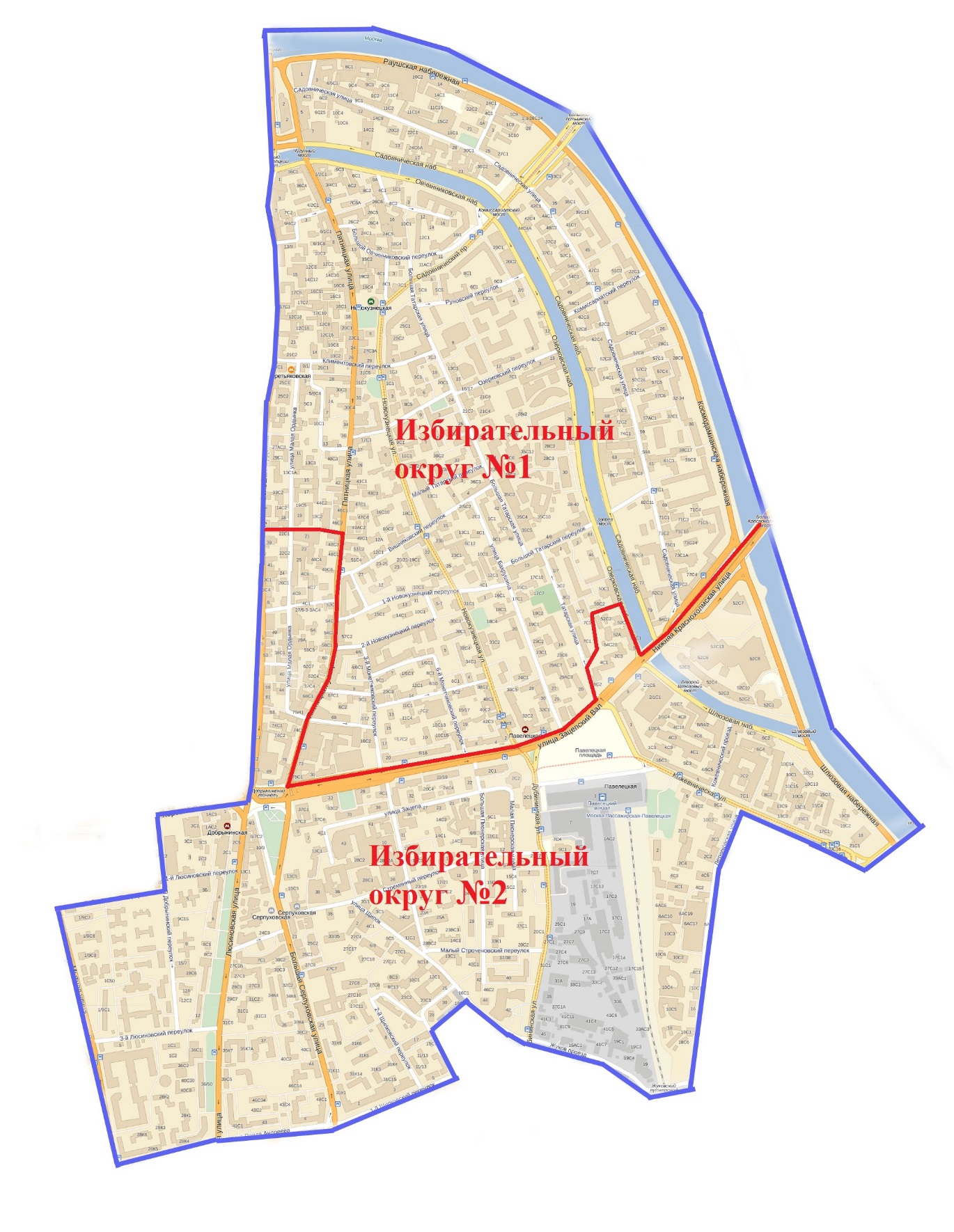 О схеме избирательных округов по выборам депутатов Совета депутатов муниципального округа Замоскворечье в городе Москве